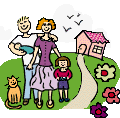 Procedura  odbioru dziecka 
z Miejskiego Przedszkola Publicznego nr 3 w Bolesławcu1.  Dziecko może być odebrane z przedszkola przez rodziców lub prawnych opiekunów lub inne dorosłe, upoważnione przez nich osoby.2.  Odbieranie dzieci odbywa się tylko przez osoby pełnoletnie.3.  Rodzice ponoszą pełną odpowiedzialność prawną za bezpieczeństwo dziecka odbieranego z przedszkola przez upoważnioną przez nich dorosłą osobę.4.  Nauczyciel powinien nie tylko wiedzieć, ale także widzieć, kto odbiera dziecko z przedszkola. W przypadku odbierania dziecka z ogrodu przedszkolnego, osoby odbierające dziecko, zobowiązane są do osobistego poinformowania nauczyciela o odbiorze dziecka.5.  W przypadku odebrania dziecka przez rodzica (prawnego opiekuna lub osoby upoważnionej) i pozostawania na terenie przedszkola, w szczególności 
na terenie ogrodu przedszkolnego, odpowiedzialność za dziecko ponoszą osoby, które to dziecko odebrały.6.  Nauczyciel w razie wątpliwości może prosić o okazanie dokumentu potwierdzającego tożsamość osoby upoważnione do odbioru dziecka.7.  Przedszkole może odmówić wydania dziecka w przypadku, gdy stan osoby zamierzającej odebrać dziecko będzie wskazywał na to, że nie jest ona w stanie zapewnić dziecku bezpieczeństwo ( upojenie alkoholowe, narkotykowe). 
W takiej sytuacji należy powiadomić drugiego z rodziców lub inną osobę 
do tego upoważnioną. Nauczyciel powinien powiadomić Dyrektora przedszkola.8.  Jeżeli dziecko nie zostanie odebrane po upływie czasu pracy przedszkola, nauczyciel ma obowiązek powiadomić o tym telefonicznie rodziców 
lub opiekunów dziecka.9.   W sytuacjach, kiedy próby nawiązania kontaktu telefonicznego z rodzicami lub innymi upoważnionymi osobami nie udają się, nauczyciel powiadamia dyrektora przedszkola, który podejmuje decyzję o powiadomieniu Policji. 
Z przebiegu zaistniałej sytuacji należy sporządzić protokół zdarzenia, podpisany przez wszystkich obecnych świadków.10. Nauczyciel sprawujący opiekę nad dzieckiem nie może zostawić go pod opieką pracowników obsługi przedszkola i opuścić budynku przedszkola, ani oddalić się wraz z dzieckiem.11. Życzenie rodziców dotyczące nie odbierania dziecka przez jednego z rodziców musi być poświadczone orzeczeniem sądowym.12. Rodzice i opiekunowie prawni zobowiązani są do systematycznej aktualizacji telefonów kontaktowych..